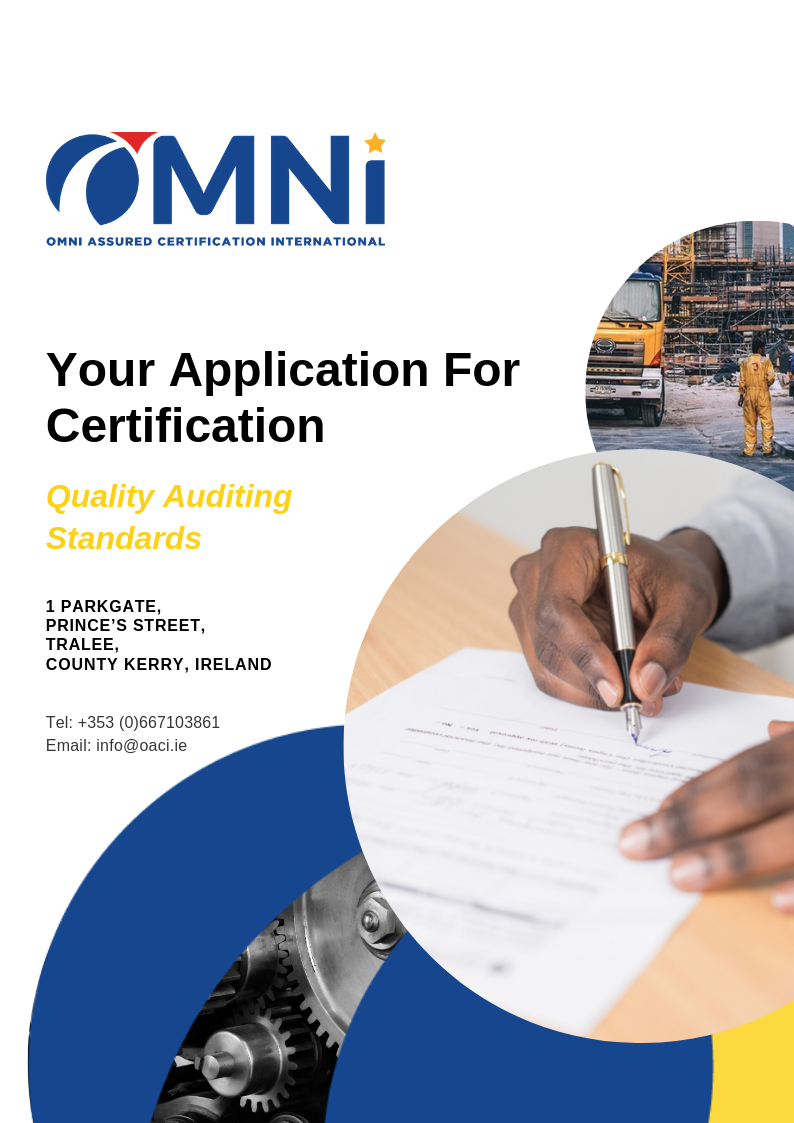 Please provide as much detail as possible on this form to enable us to deliver the best possible quote and customer service to your organisationGeneral Organisation DetailsOrganisation Key Contact DetailsMarketing PermissionsRequired Certification DetailsCertification Scope Details Personnel DetailsLocation DetailsImpartiality DetailsAdditional InformationFactory Production Control (FPC) DetailsWelding DetailsEN ISO 3834 Additional InformationManagement System DetailsISO 14001 Additional InformationISO 45001 Additional InformationIntegration Additional InformationFor all standards applied for in this application please answer the following:TransfersIf you are intending to transfer an existing Certification to OMNI Assure Certification International Ltd. from another certification body, please complete the following section fully.You will also be required to provide additional documentary evidence of your previous certification including but not limited to your certificate(s), audit report(s) dating back to the previous certification decisionRequired Transfer DetailsThank you for completing our application. End of DocumentHow/where did you hear about us?Date Application CompletedRegistered NameFull AddressWebsiteTelephoneEmailOrganisation VAT NumberKey Contact NameKey Contact Role TitleKey Contact TelephoneKey Contact EmailDo you consent to the use of your company data in the promotion and advertising of OMNI’s services?For example, we intend to post updates on LinkedIn of the companies we have certified along with news items and case studies on our website and other media platforms.Yes, I/we consentNo, I/we do not consentEN1090EN ISO 3834ISO 9001ISO 14001ISO 45001EN 1090 Exc. 1 Exc. 2 Exc. 3 Exc. 4Is your system fully integrated with other standards, if so, please provide details Yes NoDetails:      Do you require a commitment certificate as evidence of your application for certification(s)? Yes NoPlease list the main products your company currently manufactures i.e. Structural Steel Buildings, Structural Supports, Structural Product Type, Thermal Cutting etc.Please list the main role your products have in the current marketPlease provide details of the construction sectors or key organisations you provide services toPlease select which base materials your products are manufactured fromSteelAluminiumBothOther, please state:Please provide details of any design services undertaken by your organisation in relation to product and service design   In-house design We use external design Engineers We only design Connections Client design Other, please state:Please provide details of any outsourced functions Please provide details of the sectors or key organisations you provide services toWhat sub-contractor(s) services or activities are used, if any, as part of the manufacturing process related to EN1090 (including welding, inspection, non-destructive testing, heat treatment, galvanising, surface treatment, structural design, welding coordination)?How do you ensure that the sub-contractor(s) comply with the quality requirements as specified?Please provide a figure for the total FTE personnel employedPlease provide details of the number of shifts you operatePlease provide details of any remote workers employedPlease provide details of any temporary workers employedPlease provide details of any personnel performing similar roles within the organisatione.g. 10 security guards, 50 drivers, 200 cleaners 20 administrators, 30 technicians etc.Please provide details of the number of permanent locations your organisation operates fromPlease provide details of the full addresses of all permanent locations your organisation operates fromPlease provide details of the average number of temporary or customer locations you operate from at any timePlease provide details of any consultants who have assisted you in achieving conformance with the standard requirements against which you require certificationPlease provide details to the best of your knowledge of any services you have prior received from anyone involved in the certification activities of OMNI for whom this may create a conflict of interestPlease provide details of any other potential threat to the impartiality and integrity of OMNI processes and procedures for certificationPlease provide details of any additional details which may assist our auditor in carrying out your certification audit(e.g. dangerous animals; PPE requirements; interpreter(s) required; security requirements; induction requirements; special requests or requirements; or, any other health and safety risks not covered)Please provide details of any additional high-level regulation or standard requirements placed upon your organisation affecting the audit; your preparedness; or the audit outcomeFinally, please provide any additionally relevant details which you feel have not yet been coveredDo you have a current Factory Production Control (FPC) System in place?YesNoIf applicable, how long has your current FPC system been in place?Who has overall responsibility for the FPC and its implementation in your company (Please provide contact details) Name:       Email:        Phone:       Who is/are the named Responsible Welding Coordinator(s) (RWC) in your company?Is the RWC qualified to EN ISO 14731?YesNoIn the case of Stainless Steel (SS), have you identified the applicable steel group (Austenitic, Ferritic, etc)?YesNoNames of RWC(s)Details:      EN ISO 3834-2:2021– Comprehensive Quality RequirementsEN ISO 3834-3:2021– Standard Quality Requirements EN ISO 3834-4:2021– Elementary Quality Requirements Have you developed your Documentation for your Management system?YesNoIf applicable, how long has your current Management system been in place?Does your company’s quality manual fully address ISO9001: 2015? YesNoAre there any claimed exclusions from Clause 7 of ISO9001:2015?YesNoIf Yes, what are the exclusions and how are they justified?Have you conducted Internal Audit & Management Review?YesNoPlease select the Documents you have in placeManagement System ManualQuality/ Management/ Health & Safety Policy & ObjectivesLatest Internal Audit ReportManagement Review ReportHave the environmental aspects applicable to the organisation been identified?Details:      Are there any Environmental issues facing the company (Management View)?YesNoDoes the organisation operate in any environmentally sensitive areas?Details:      Do you rent or share any of your premises?Details:      Are any of your sites subject to environmental permits, licences or consents?Details:      Has your organisation ever been prosecuted for a breach of any kind relating to environmental infringements?Details:      Are Site Plans (including Drainage System) available for the site?YesNoSensitivity of audit site (Interest groups, high regulations, populations, etc)Details:      List of chemicals/ materials used in the site/ facility. Detail Hazardous Waste ManagementDetails:      Detail significant utilities used in the site/ facility (Gas, Electric, Water, Oil…)Details:      Details of Waste Management (Effluent treatment/ discharge, solid waste management, etc) Details:      Details of outsourced processes significant to the environmental management (Outsourced effluent processing, waste disposal, etc)Details:      Outline processes within the scope of OH&S SystemDetails:      What legislation, regulations and applicable guidance apply to your organisation?Details:      Outline if any of the processes are outsourcedDetails:      Please provide details of any hazards there may be on your site(s).  (e.g. asbestos, working at height etc.)Details:      In the last 5 years have you suffered any incident leading to prosecution, enforcement or insurance claim?Details:      Have there been any injuries, diseases or dangerous occurrences in the last 12 months?YesNoPlease state all H&S related issues/incidents in the last year.Details:      Do members of the public engage with any of your operational sites?Details:      Please detail the services/ facilities maintenanceDetails:      Do you have any OH&S risks which require regulatory requirements?YesNoA - Do you have an integrated documented system? Yes NoB - Are all standards applied for here covered under each management review together? Yes NoC - Do you integrate your audit process? Yes NoD - Do you integrate your policies and business objectives? Yes NoE - Do you take an integrated approach to system processes? Yes NoF - Do you take an integrated approach to corrective, preventive and improvement actions and measurement? Yes NoG - Do you have integrated management support and responsibilities within the organisation? Yes NoAre your current certificates UKAS INAB or equivalent Body accredited Yes NoPlease provide details of the certification body you are currently registered withPlease provide the expiry date(s) of your current certification(s)Please provide details of the type of audit you are next due to have Surveillance RecertificationPlease provide any details of changes to your organisation since it was last scoped by your previous certification bodyPlease provide details of your reason for transferring certification